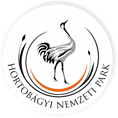 ADATVÉDELMI NYILATKOZAT ÖNÉLETRAJZ KEZELÉSÉHEZ(Az Európai Unió Általános Adatvédelmi Rendelete – az európai Parlament és a Tanács (EU) 2016/679 rendelete (GDPR) – előírásai alapján)Az Adatkezelő megnevezése: Hortobágyi Nemzeti Park Igazgatóság (továbbiakban: Igazgatóság)Adatkezelő székhelye: 4024 Debrecen Sumen utca 2. Adatkezelő adószáma: 15323871-2-09Képviseli: Dr. Kovács Zita igazgatóAlulírott …….……………………….… (név) az alábbi nyilatkozatot teszem:NyilatkozatAz űrlap tetejeAz információs önrendelkezési jogról és az információszabadságról szóló 2011. évi CXII. törvény 5. § (1) bekezdés a) pontja, valamint  az Európai Unió Általános Adatvédelmi Rendelete – GDPR – az európai Parlament és a Tanács (EU) 2016/679. sz. rendelet 6. cikk (1) bekezdés a) pontjának előírásait figyelembe véve nyilatkozom, hogy a Hortobágyi Nemzeti Park Igazgatóság (székhely: 4024 Debrecen, Sumen u. 2.) (a továbbiakban: HNPI) által önéletrajzom nyilvántartásához, az abban foglalt személyes adataim megismeréséhez, személyes adataim jelentkezői adatbázisban tárolásához hozzájárulásomat adom. Hozzájárulásom a Hortobágyi Nemzeti Park Igazgatóságon az és önéletrajz megismeréséhez és az abban lévő személyes adatok kezeléséhez feltétlenül szükséges és elégséges mértékben adom meg.Ezen hozzájáruló nyilatkozat nem vonatkozik a kezelt adatok harmadik személy részére történő átadására ez a törvényben írt kivételekkel kizárólag az előzetes hozzájárulásommal történhet. Jelen hozzájáruló nyilatkozat bármikor korlátozás feltétel és indokolás nélkül visszavonható. Kijelentem hogy ezen hozzájárulásomat önkéntesen minden külső befolyás nélkül a megfelelő tájékoztatás és a vonatkozó jogszabályi rendelkezések ismeretében tettem meg. A hozzájárulásom az általam megismert Adatvédelmi tájékoztatóban (Adatvédelmi tájékoztató Önéletrajzok kezelésére vonatkozóan) foglaltak szerinti személyes adatokra vonatkozik.A hozzájárulás megadása előtt tudomásul veszem, hogy hozzájárulásomat bármikor visszavonhatom, s a hozzájárulás visszavonása nem érinti a hozzájáruláson alapuló, a visszavonás előtti adatkezelés jogszerűségét.Kijelentem, hogy a kezelt személyes adataim körét, az adatkezelés feltételeit, továbbá a jogorvoslati lehetőségeimet részletesen tárgyaló  tartalmát Adatvédelmi tájékoztató tartalmát (Adatvédelmi tájékoztató Önéletrajzok kezelésére vonatkozóan) a nyilatkozat aláírása előtt megismertem.Fogalom-meghatározások:Adatkezelés: a személyes adatokon vagy adatállományokon automatizált vagy nem automatizált módon végzett bármely művelet vagy műveletek összessége, így a gyűjtés, rögzítés, rendszerezés, tagolás, tárolás, átalakítás vagy megváltoztatás, lekérdezés, betekintés, felhasználás, közlés, továbbítás, terjesztés vagy egyéb módon történő hozzáférhetővé tétel útján, összehangolás vagy összekapcsolás, korlátozás, törlés, illetve megsemmisítés.Adatkezelő: az a természetes vagy jogi személy, közhatalmi szerv, ügynökség vagy bármely egyéb szerv, amely a személyes adatok kezelésének céljait és eszközeit önállóan vagy másokkal együtt meghatározza; ha az adatkezelés céljait és eszközeit az uniós vagy a tagállami jog határozza meg, az adatkezelőt vagy az adatkezelő kijelölésére vonatkozó különös szempontokat az uniós vagy a tagállami jog is meghatározhatja. Adattörlés: az adatok felismerhetetlenné tétele oly módon, hogy a helyreállításuk többé nem lehetséges.Adatfeldolgozó: az a természetes vagy jogi személy, közhatalmi szerv, ügynökség vagy bármely egyéb szerv, amely a HNPI nevében személyes adatokat kezel. Adatfeldolgozás: az adatkezelési műveletekhez kapcsolódó technikai feladatok elvégzése, függetlenül a műveletek végrehajtásához alkalmazott módszertől és eszköztől, valamint az alkalmazás helyétől, feltéve hogy a technikai feladatot az adatokon végzik.Hozzájárulás: az érintett akaratának önkéntes, konkrét és megfelelő tájékoztatáson alapuló és egyértelmű kinyilvánítása, amellyel az érintett nyilatkozat vagy a megerősítést félreérthetetlenül kifejező cselekedet útján jelzi, hogy beleegyezését adja az őt érintő személyes adatok kezeléséhez.Személyes adat: azonosított vagy azonosítható természetes személyre („érintett”) vonatkozó bármely információ; azonosítható az a természetes személy, aki közvetlen vagy közvetett módon, különösen valamely azonosító, például név, szám, helymeghatározó adat, online azonosító vagy a természetes személy testi, fiziológiai, genetikai, szellemi, gazdasági, kulturális vagy szociális azonosságára vonatkozó egy vagy több tényező alapján.Kelt:……………………., ….. év  …….…hó …..… nap	………………………………………	 Nyilatkozattevő aláírása